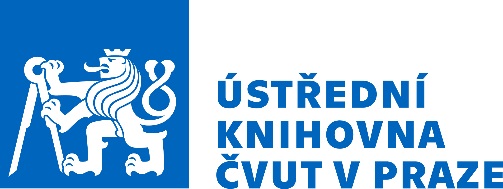 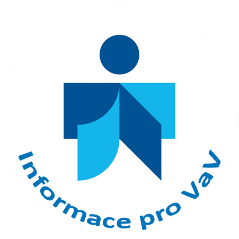 Informace pro vědu a výzkume-learningový kurz pro doktorandyZS 2018/2019Ústřední knihovna ČVUT opět otevírá v ZS 2018/2019 e-learningový kurz, který pomáhá doktorandům vytvořit si návyk efektivních a etických postupů práce s informacemi a osvojit zásady vědeckého publikování jako zázemí pro jejich budoucí vědeckou a výzkumnou činnost. Kurz trvá 10 týdnů a je zakončen tištěným a digitálním certifikátem o absolvování. Termín zahájení nejbližšího E-kurzu je 18. říjen 2018, Poslední téma kurzu je 20. prosince 2018, poslední testy a úkoly se odevzdávají do 31. ledna 2019.Obsah kurzu a přihlašovací formulář: http://knihovna.cvut.cz/seminare-a-vyuka/vyuka/e-learningovy-kurz#3 Přihlášení studenti dostanou před zahájením kurzu e-mailem pokyny ke studiu a k přihlášení do výukového prostředí Moodle. 4. 9. 2018						PhDr. Ludmila Tichá, garant kurzuÚstřední knihovna ČVUTOddělení podpory studiahttp://knihovna.cvut.cz/cs/seminare-a-vyuka  ludmila.ticha@cvzt.cz tel. 22465 9982